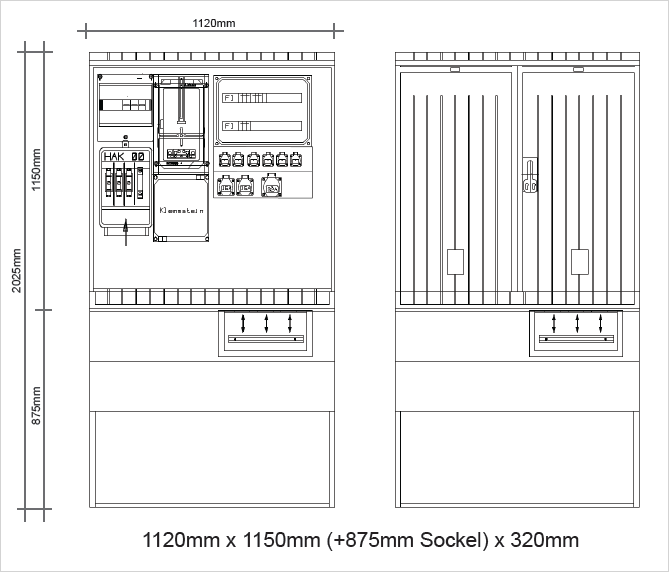 Polyesterkabelverteiler
Festplatzverteiler KomplettschränkeAbmessungen:Breite: 1120 mmHöhe: 1150 mm(+875mm Sockel)Tiefe: 320 mmKomplettschrank nach DIN EN 61439,Schutzart IP 44, Farbe RAL 7035,aus glasfaserverstärktem Polyester FS 833.5 nach DIN EN 14598 mit Recyclat. Profiliertes Gehäuse im Rippendesign. Tür mit Öffnungswinkel 180 Grad bei freiem Stand und 90 Grad bei angereihten Gehäusen. Türen sind aushängbar, Türanschlag links oder rechts möglich. Schließung mit Schwenkhebel, Drei-Punkt-Basküleverschluss, Einfachschließung, ein Profilhalbzylindern ist eingebaut. Die Belüftung erfolgt über labyrinthartig ausgebildete Lüftungskanäle und ist durch Eindringen von Fremdkörpern stochersicher. Fabrikat: Alphatec oder gleichwertig
Einheit: Stk. 
Artikelnummer: FPKV1Z-6-2-1-0gewähltes Fabrikat/Typ: '___________/___________'

liefern, montieren und betriebsfertig anschließen